Ein Auto für alle Fälle – das ist die Idee von mikar Carsharing in Garching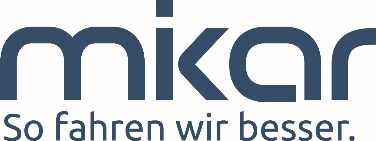 Auch die Gemeinde Garching setzt auf mikarshare®, das kommunale Carsharingmodell von mikar. Ab dem 16.11.21 steht den Bürger*innen von Garching mit dem Opel Movano Neunsitzer eine jederzeit verfügbare und kostengünstige Mobilitätslösung bereit.Die Gemeinde Garching hat uns einen reibungslosen Start ermöglicht, wofür wir uns sehr herzlich bedanken möchten.Und vor allem geht ein herzliches Dankeschön auch an unsere Sponsoren. Ohne die tatkräftige Unterstützung der lokalen Wirtschaft wäre es nicht möglich, dieses Mobilitätsangebot der örtlichen Bevölkerung so kostengünstig bereitzustellen. mikar Carsharing: 
Individuelle Mobilität für alle Bürger*innen in GarchingDie Fahrzeugnutzung des Opel Movano Neunsitzer steht jedem offen, der eine gültige Fahrerlaubnis besitzt und der sich bei mikar als Fahrer*in registrieren lässt. Die Buchung des Fahrzeugs erfolgt mit ein paar Klicks auf dem Smartphone. Das Fahrzeug hat seinen festen Standort an der Alten Turnhalle, Turnstraße 7, 84518 Garching an der Alz.Die Kosten für die Entleiher sind leicht zu überschauen: Grundgebühren gibt es nicht, jede Stunde kostet 4,90 Euro, ein ganzer Tag 44,90 Euro. Pro Buchung sind 300 Kilometer frei und jeder weitere km wird mit 0,11 € berechnet. Dazu kommen nur die Sprit-Kosten, denn das Fahrzeug ist wieder vollgetankt und in einem ordentlichen Zustand abzustellen.Es kann auch mehrere Tage ausgeliehen werden, beispielsweise für einen Wochenend-Trip oder für eine Urlaubswoche. Für all das benötigt man die mikar-App (innerhalb von 2 Werktagen freigeschaltet). Im damit geöffneten Fahrzeug (schlüsselfreie Öffnung) liegen Schlüssel und Papiere bereit.Unter https://mymikar.de/garching/ beschreiben wir die Einzelheiten zur Nutzung des Fahrzeugs.Denn so einfach geht´s:Registrieren:Online unter www.mikar.deAlle geforderten Daten eintragenPer Mail erhaltenen Sie Ihren NutzervertragFolgende Unterlagen per E-Mail an registrierung@mikar.de schicken:Scan vom unterzeichneten Nutzervertrag + SEPA MandatScan vom Führerschein und Personalausweis/ReisepassQualitativ hochwertiges SelfieKundenaccount wird innerhalb zwei Werktagen freigeschaltetBuchen:Buchung erfolgt online oder per App(im dringenden Fall auch telefonisch)Standort bzw. Fahrzeug wählenBuchungszeitraum und ungefähr geplante Strecke in km angebenBuchung bestätigen und die Buchungsbestätigung wird per Mail versendetFahren:Buchung wird mit der mit der App gestartetDie Buchung kann maximal 15 Minuten vor Buchungsbeginn gestartet und das Fahrzeug geöffnet werdenIn der App unter dem Punkt „meine Buchungen“ Fahrt starten auswählenDer Fahrzeugschlüssel befindet sich in einer speziellen Vorrichtung im HandschuhfachVerschließen Sie das Fahrzeug bei Zwischenstopps per AutoschlüsselBuchung beenden:Fahrzeug vollgetankt zurückbringenFahrzeugschlüssel wieder in die entsprechende VorrichtungAlle Fahrzeugtüren fest verschließenIn der App „Buchung beenden“Bei Pannen und Störungen steht die Firma mikar GmbH & Co. KG über die mikar-Hotline 0991/37111-77 (24 Stunden) zur Verfügung.Der mikar-Buchungsservice ist zu den Geschäftszeiten unter der 0991/37111-0 erreichbar.mikar Carsharing:
Auf Wachstumskurs in Deutschland
Das mikar Carsharing-Konzept erfreut sich in Bayern und weit über die bayerischen Grenzen hinaus in ganz Deutschland wachsender Beliebtheit. mikar Carsharing ist zu 100% auf die Bedürfnisse von Kommunen zugeschnitten, die damit ihr Mobilitätsangebot vor Ort ohne eigenes unternehmerisches und finanzielles Risiko ausbauen können. Die Fahrzeuge sind durch unser Konzept der Drittmittelfinanzierung für den kalkulierten Nutzungszeitraum von 4 Jahren komplett finanziert. Alle Services rund ums Fahrzeug übernehmen wir von mikar. mikar Carsharing ist so ausgelegt, dass es jedem der Beteiligten Nutzen bietet: Den Fahrzeugnutzern vor Ort, die kostengünstig und flexibel Fahrzeuge buchen können, dem regionalen Unternehmernetzwerk, die das Auto sponsern und auch selbst nutzen können und unseren Kunden und Kooperationspartnern (wie die Kommune), die ohne Risiko Mobilität verfügbar machen.mikar steht für maßgeschneiderte lokale Mobilität.Im ländlichen Raum, wo in der Regel größere Distanzen gefahren werden, sorgen dieselbetriebenen Fahrzeuge – wie unsere neunsitzigen Kleinbusse – für die nötige Mobilität. Wenn vorwiegend kurze Fahrten nachgefragt werden setzen wir elektrisch angetriebene PKWs wie den Renault ZOE ein. Damit bieten wir die optimale Lösung für kurze, mittlere und lange Fahrstrecken an. Bis zu neun Insassen können die mikar Kleinbusse schnell und unkompliziert nutzen; für Ausflugs-, Einkaufs- und Gruppenfahrten, Veranstaltungsbesuche, Teilnahme man Sport-Events, Familienausflüge und und und ...Karl-Heinz Kaiser – Geschäftsführer der mikar GmbH: „Kommunales Carsharing von mikar ist ein hervorragender Weg, den modernen Mobilitätsbedürfnissen der Bürger*innen nachzukommen. Ein Auto nutzen, ohne es zu besitzen, zeitlich flexibel, rund um die Uhr verfügbar, preisgünstig und sehr einfach über die mikar App zu buchen.“Mehr Informationen finden Sie auf:www.mikar.dePressekontakt:mikar GmbH & Co.KGUlrichsberger Str. 4594469 DeggendorfFrau Jennifer Sternstern@mikar.de